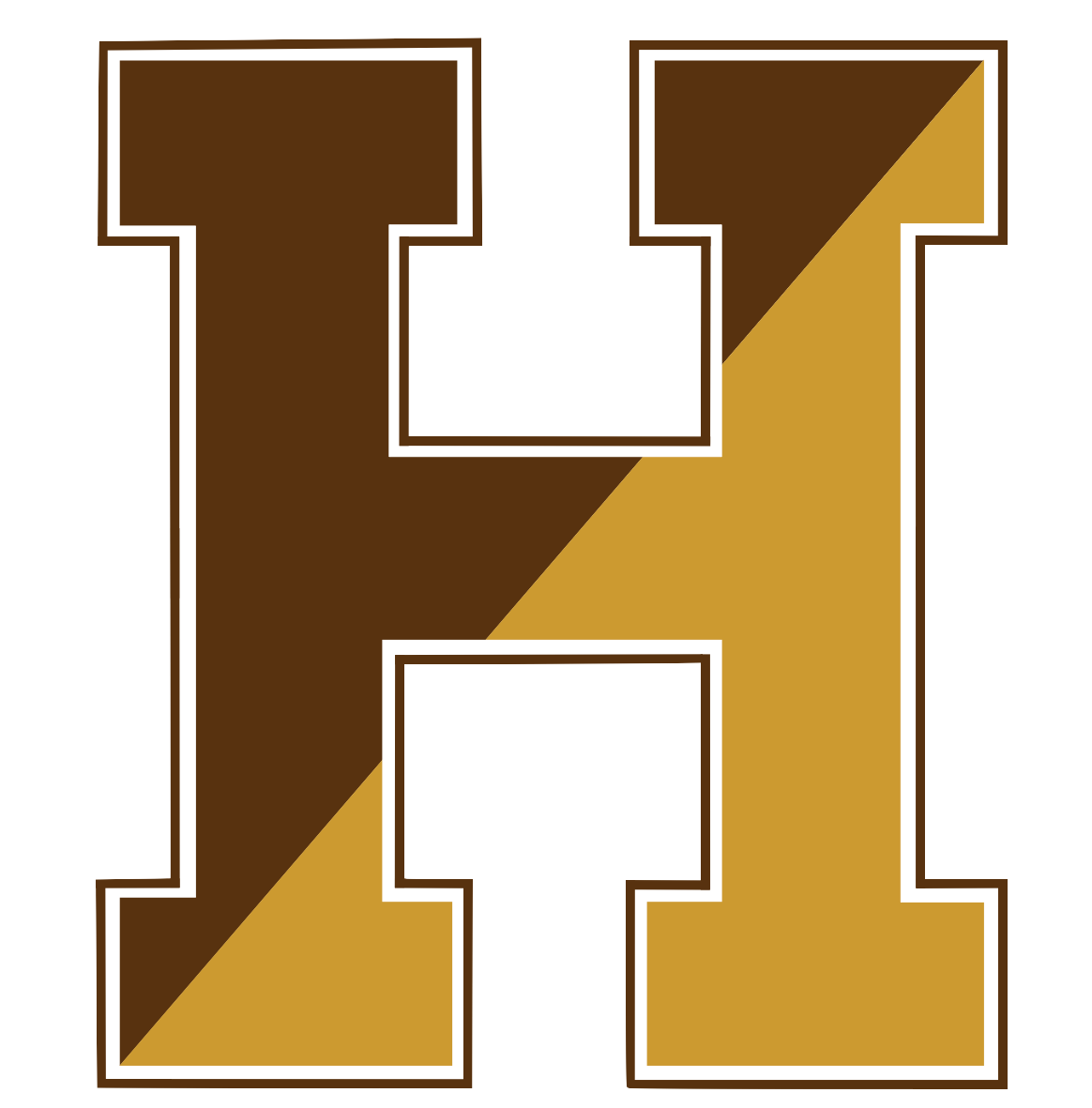 AnnouncementsGood morning. It is Friday, November 5, 2021Please pause for a brief moment of silence…Please rise for the Pledge of Allegiance…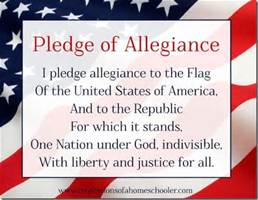 Bus 4 & 7 are DOUBLED on  Bus 7Bus 28 & 15 are DOUBLED on  Bus15NECCO and student ID's for Early College are in the 200's office & are ready for pick up.If you ordered pictures from Mark Lawerence you may pick them up in the main office.The Fine Arts Academy & HHS Drama Club is excited to invite you to our opening night of our fall play, "Our Town." Tickets are $5 for students, $10 general admission, available at the door. We hope to see you there and break a leg to our cast and crew! YOGA CLUB: If you would like to participate in an activity that focuses on relaxation & stress reduction while enhancing flexibility and muscle endurance then please join the yoga club starting Friday, November 12 from 2:25 - 3:25 in the yoga studio directly across from the main office. You must email or visit Miss Slater in the studio in order to sign up. You will then receive details about the yoga club through google classroom. No experience necessary, all are welcome!Calling all photographers, the Photo Club is finally starting up today after school!Photo Club is open to everyone, even if you’ve never taken a photo class.Today we will have a brief informational meeting from 2:15 to 2:45 pm, in room A1 with Mr. Morse. How we spend our time will be decided by members, but all members will be able to try out film photography and use the darkroom, experiment with advanced digital cameras and professional studio lighting, learn to take better pictures with a cell phone camera, visit a local photography gallery or museum, and create an exhibition of your photos. Learn more with Mr. Morse today at 2:15 pm in room A1.The next Book Club meeting is on Monday, Nov. 8, at 2:15 p.m. in Room 214. If you are interested in reading, please join us! We are always looking for new members.Band Club will meet Tuesday afternoon from 2:15-3:45 in the band room. The band is preparing for the Santa Parade and Winter Concert.To students this is the last call for those interested in traveling to the South of France and the Mediterranean Sea this April.  There is a meeting on Wednesday right after school in M 14 see Mr Kempinski with any questions.-Attentions students: You MUST have a parking permit in order to park in the student parking lot. You can get a parking permit in the 200’s office. Thank you.Have a nice day!